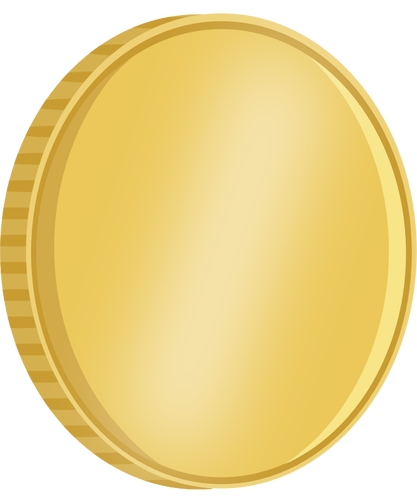 EVROPAPROTINOŽCINa spánek je nejlepší NOC.Na spánek je nejlepší DEN.Spíme, když je TMA.Spíme, když je SVĚTLO.Máme prázdniny, když je LÉTO.Máme prázdniny, když je ZIMA.V létě je TEPLO.V létě je ZIMA.Naše paneláky jsou VYSOKÉ.Naše paneláky jsou NÍZKÉ.Stromy rostou NAHORU.Stromy rostou DOLŮ.Sloni jsou VELCÍ.Sloni jsou MALÍ.Pětka je známka ŠPATNÁ.Pětka je známka DOBRÁ.Auta jezdí po silnici VPRAVO.Auta jezdí po silnici VLEVO.Když souhlasíme, říkáme ANO.Když souhlasíme, říkáme NE.